Актуализация содержания ОП университета и компетентностной  модели  выпускника: внесение изменений в ОП по результатам  работы  Академических комитетовСегодня в АИС «Реестр ОП» ЦБПиАМ  зарегистрировано 141 образовательных программ высшего и послевузовского образования, из них 67 образовательных программ бакалаврита (специалитета) 27 направлений подготовки,   56 образовательных программ магистратуры (научно-педагогического и/или профильного направления) 18 направлений подготовки,  18 образовательных  программ докторантуры 12 направлений подготовки. Из 141 программ действующих 110 программ, новых - 25, инновационных – 6. Управлением  по академической деятельности совместно с директоратами и кафедрами разработан План набора обучающихся по ОП на 2023 год в разрезе уровней и форм обучения. Также разработаны и утверждены проректором по академическим вопросам 10 апреля т.г. Рекомендации по планированию учебного процесса по образовательным программам высшего и послевузовского образования на 2023-2024 учебный год.В связи с внесением утверждением нового ГОСО высшего и послевузовского образования, обновлением содержаний Профессиональных стандартов в образовательные программы университета вносятся изменения и дополнения. Существенно изменено содержание Профессионального стандарта «Педагог» (приказ МП РК от 15.12.2022 года №500). Также обновлены профессиональные стандарты в области театрального искусства, спорта, сельского хозяйства, ИКТ, туризма и гостиничного хозяйства, стандартизации, машиностроения и металлообработки, пищевой промышленности, электроэнергетики, СМИ.В образовательных программах высшего образования в связи с изменением ГОС ВО (Глава 2, пункт 9) удалена дисциплина Академическое деловое письмо (БД/ВК, 3 кредита) и добавлена дисциплина Основы научных исследований и академическое письмо (ООД/КВ, 5 кредитов). Также в связи с изменением количества кредитов, отводимых на Итоговую аттестацию, увеличилось количество  кредитов по дисциплинам 7 семестра. Также уменьшилось количество кредитов дополнительной образовательной программы. Все это дает возможность академическим комитетам усилить базовую и профессиональную подготовку по образовательным программам.По ОП 6В01509 Физика-Информатика,  6В02302 Переводческое дело, 6В02303 Иностранная филология, 6В06103 Информационные технологии и робототехника, 6В07102 Электроэнергетика, 6В072301 Технология продовольственных продуктов, 6В08201 Технология производства продуктов животноводства, 7М07103 Технология машин и оборудования (машиностроение) обновление составляет более пятидесяти  процентов.В 2023 году для получения лицензии по направлению подготовки 7М014 Подготовка педагогов с предметной специализацией общего развития разработаны и включены в реестр образовательные программы 7M01401 Физическая культура и спорт; 7M01402 Физическая культура и спорт (1 год).  Для лицензирования направления подготовки 7М013 Подготовка учителей без предметной специализации разработаны и включены в реестр образовательные программы 7M01301 Педагогика и методика начального обучения, 7M01302 Педагогика и методика начального обучения (1 год). Для лицензирования направления подготовки 7М017 Подготовка педагогов по языкам и литературе разработаны и включена в реестр образовательная программа 7M01701 Казахский язык и литература, 7M01702 Казахский язык и литература (1 год). Для лицензирования направления подготовки 6В114 Социальная работа подготовлена и вносится в реестр образовательная программа 6В11401  Социальная работа.В рамках направления подготовки «6B081 Агрономия» совместно с Казахским научно-исследовательским  институтом защиты и карантина растений разработана и вносится в Реестр ОП образовательная программа 6В08102 Защита и карантин растений.В рамках проекта Всемирного банка «Усиление педагогического образования» разработано 30 образовательных программ в области «Педагогические науки», в том числе «Дошкольное образование» (базовый вуз- КРУ имени А.Байтурсынова), «Начальное образование» (базовый вуз- КРУ имени А.Байтурсынова), «Специальная педагогика» (базовый вуз- КазНПУ имени Абая). Данные программы нацелены на цифровизацию  в образовании и развитие цифровой компетентности учителей, инклюзивность образования, развитие гибких/универсальных педагогических навыков, управление изменениями,  исследовательский подход в педагогике,  STEM-образование, концепция CLIL. В рамках дополнительного соглашения к договору о сетевой форме реализации образовательных программ с Набережночелнинским филиалом КФУ  от 20.06.2022 года в текущем учебном году ведется работа по разработке двудипломной ОП 6В01704 Иностранный язык: два иностранных языка.В настоящее время Академическими комитетами разработаны и готовы к утверждению учебные планы на полный срок обучения и начата процедура обновления ОП в реестре. Начальник ООП 						Г.Исмаилова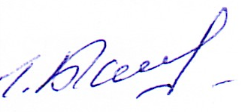 «А.Байтұрсынов атындағы  Қостанай өңірлік университеті» КЕАҚНАО «Костанайскийрегиональный университетимени А.Байтурсынова»АНЫҚТАМАСПРАВКАоқу-әдістемелік кеңесінің отырысынана заседание УМС03.05.2023 ж.03.05.2023 г.Қостанай қаласыгород Костанай